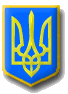 ЛИТОВЕЗЬКА    СІЛЬСЬКА РАДАВОЛИНСЬКА ОБЛАСТЬП’ята сесія восьмого скликанняР І Ш Е Н Н ЯВід  19   лютого 2021 року                         с.Литовеж                                  № 5/7Про затвердження Програми археологічних досліджень на території Литовезької ТГ археологічною експедицією Інституту археології НАН України на 2021 -2023 рр       Відповідно до Конституції України, Законів України «Про культуру»,           «Про охорону культурної спадщини», «Про бібліотеки і бібліотечну справу».  стратегії сталого розвитку «Україна – 2020», затвердженої Указом Президента України від 12 січня 2015 року № 5/2015, керуючись статтею 26 Закону України «Про місцеве самоврядування в Україні», Закону України «Про статус депутатів місцевих рад», враховуючи рекомендації постійної комісії ради  з питань освіти, фізичного виховання, культури, охорони здоров’я, соціальної політики, регламенту та депутатської етики, Литовезька сільська радаВИРІШИЛА:1.Затвердит Програму  археологічних досліджень на території Литовезької ТГ археологічною експедицією Інституту археології НАН України на 2021-2023рр.(додається).2. Начальнику відділу фінансів передбачити кошти на виконання заходів Програми. 3.Начальнику гуманітарного відділу щорічно до 15 січня надавати в Литовезьську сільську раду інформацію про виконання заходів Програми.4. Доручити секретарю Литовезької сільської ради Жуковій М.М. забезпечити  оприлюднення даного рішення на офіційному сайті Литовезької сільської ради.5. Контроль за виконанням рішення покласти на постійну комісію ради з питань освіти, фізичного виховання, культури, охорони здоров’я, соціальної політики, регламенту та депутатської етики.Сільський голова                                                                                                   О.Касянчук